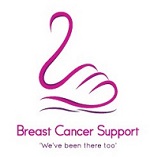 MINUTES OF BCS Annual General Meeting Monday 27th July 2020 7pm via Zoom1. Welcome Acting Chair jennifer Woodroofe welcomed all the Members and Friends of BCS to the meeting, and thanked Judith Shinegold for taking minutes.Present:   Jennifer Woodroofe Acting Chair, Barbara McLean Treasurer, Judith Shinegold Secretary,  Mary Richmond, Jane Bissell, Jane Finlayson, Wendy Choi, Barbara McNaughton, Lisa Fowlie, Lesley Harper, Debbie Lawrence, Mariette Beasley, Diane Reece, Mary Sylvester, Kathleen Moriaty, Wynn Howarth, Belinda Tran-Lawrence.2. Apologies:  Pam Antill, Marie Goudge, Carol Scott-Dye, Liane PetersonMoved for acceptance Barbara McLean           Seconded Mariette Beasley.2A. Inward correspondence additional itemThree resignations from Committee received, Judith Shinegold, Mary Richmond, Jennifer Woodroofe.Moved for Acceptance Barbara Mclean           Seconded Wendy Choi3. Minutes from previous AGM held 25th March 2019 7pm Chair Marion Burnett.Copy distributed previously, also available on website, Acting Chair Jennifer Woodroofe read them out.Moved for acceptance Barbara McLean           Seconded Diane Reece3A COVID19 Special General MeetingSpecial General meeting convened in March 2020 asking members to vote for one of three options sent to them regarding the future of BCS. Members voted for the second option "to keep BCS with some modifications dependent on there being a full Committee". Mary Sylvester spoke to the meeting about her doctoral research which highlighted that there isno other organisation who walks with women on their journeys in the way BCS does. Motion proposed by Mary Sylvester to accept the decision of the SGM vote. Seconded Barbara McLean4. Chairperson’s Annual ReportCompiled by Jane Bissell, National Co-ordinator, read out by Jennifer Woodroofe Acting Chairperson.Vote of thanks to Jane Bissell on behalf of the Committee for her hard work this past year.Moved for Acceptance Jennifer Woodroofe     Seconded Debbie Lawrence5.Financial report and Statement of Accounts.Barbara McLean, Treasurer, explained that the format of the Financial Report submitted to  the AGM runs from 1st January -31st December as required by the Charities Commission. All BCS documents are available on the Commission’s website for any Member toview. There were no questions on the submitted report.Moved for Acceptance Barbara McLean            Seconded Jennifer Woodroofe6. Possible Winding up No items to discuss. (Refer Item 3A and Item 7).7. Election of Committee Three Nominations: Mary Sylvester nominated by Kathleen Moriraty, seconded Belinda Tran-Lawrence. Carol Scott-Dye nominated by Wendy Choi, seconded Mariette Beesley.Debbie Rosenfeldt nominated by Barbara McLean, seconded Jane Bissell.Three Committee members are remaining: Barbara McLean, Diane Reece, Jane Finlayson.Motion that the above six people be accepted as new committee for 2020/2021.Proposed Judith Shinegold                           Seconded Mariette Beesley.8. General Business Belinda Tran-Lawrence introduced a Facebook page NZ Breast Cancer Tribe a new initiative available to ladies diagnosed with breast cancer. Meeting closed:   8pm with thanks to all who attended.